EMPLOYMENT APPLICATION Applicant InformationIf under 18, please list age: _______                                      Do you carry a valid driver’s license?   YES     NO                                             Position(s) Desired:                                                                     1)2)Do you have any agricultural experience?    YES      NO                       If yes, please state where + what: ______________________________________________________________________________________________________________________________________________________________________________________________List any previous work experience, with duties: ____________________________________________________________________________________________________________________________________________________________________________________________________________________________________________________________________________________________________________________________________________________________________________________________List any special skills and licenses: _____________________________________________________________________________________________________________________________________________________________________________________________________________________________________________________________________________________________Are you willing to work weekends?    YES    NO             
Have you ever been convicted of a felony?     YES     NO          If yes, explain: ______________________________________________________________________________________________________________________________________________________________________________________________EducationDisclaimer and SignatureI certify that my answers are true and complete to the best of my knowledge. If this application leads to employment, I understand that false or misleading information in my application or interview may result in my release.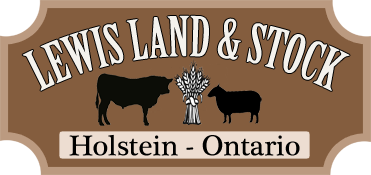 Full Name:Date:LastFirstM.I.Address:Street AddressApartment/Unit #CityProvincePostal CodePhone:EmailDate Available:SIN. :Position Applied for:High School:Address:From:To:Did you graduate?YESNODiploma:College:Address:From:To:Did you graduate?YESNODegree:Other:Address:From:To:Did you graduate?YESNODegree:Signature:Date: